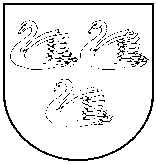 GULBENES  NOVADA  PAŠVALDĪBAReģ. Nr. 90009116327Ābeļu iela 2, Gulbene, Gulbenes nov., LV-4401Tālrunis 64497710, mob.26595362, e-pasts: dome@gulbene.lv , www.gulbene.lvDomes sēde PROTOKOLSAdministrācijas ēka, Ābeļu iela 2, Gulbene, atklāta sēde2023. gada 10. augustā                                 							 Nr. 11Sēde sasaukta 2023.gada 7.augustā plkst. 14:37Sēdi atklāj 2023.gada 10.augustā plkst. 14:57 Sēdi vada - Gulbenes novada domes priekšsēdētājs Andis CaunītisProtokolē - Gulbenes novada pašvaldības kancelejas pārzine Vita BaškereSēdē piedalās deputāti: Normunds Audzišs (attālināti), Ainārs Brezinskis, Gunārs Ciglis, Aivars Circens, Daumants Dreiškens (attālināti), Atis Jencītis, Normunds Mazūrs, Mudīte Motivāne, Anatolijs SavickisSēdē nepiedalās deputāti: Ivars Kupčs – slimības dēļ; Guna Švika – atvaļinājumā; Lāsma Gabdulļina, Intars Liepiņš, Guna PūcītePašvaldības administrācijas darbinieki un interesenti klātienē: skatīt sarakstu pielikumāPašvaldības administrācijas darbinieki un interesenti attālināti: skatīt sarakstu pielikumāDomes  sēdei tika veikts videoieraksts, pieejams:https://drive.google.com/drive/u/0/folders/1bZYSoj_09zqgkUy99JQb_GXA-dqbt5u5 (Domes sēde 2023-08-10 15:00 GTM+3) faila lielums  90,1 MBDARBA KĀRTĪBA:0. Par darba kārtības apstiprināšanu1. Par aizņēmumu investīciju projektam “Litenes ielas pārbūve Gulbenes pilsētā’’2. Par galvojuma sniegšanu SIA “Gulbenes Energo Serviss” aizņēmumam, projekta “Litenes ielas pārbūve Gulbenes pilsētā” īstenošanai3. Par nekustamā īpašuma Stradu pagastā ar nosaukumu “Stāķi Nr.6” zemes vienības daļas nodošanu valstij bez atlīdzības4. Par nekustamā īpašuma Stradu pagastā ar nosaukumu “Stāķu skola” zemes vienības daļas nodošanu valstij bez atlīdzības5. Par nekustamā īpašuma Stradu pagastā ar nosaukumu “Stāķi-11” zemes vienības daļas nodošanu valstij bez atlīdzības0.Par darba kārtības apstiprināšanuZIŅO: Andis CaunītisLĒMUMA PROJEKTU SAGATAVOJA: Vita BaškereDEBATĒS PIEDALĀS: navPriekšlikumi balsošanai:1. Papildināt darba kārtību ar 3.punktu - Par nekustamā īpašuma Stradu pagastā ar nosaukumu “Stāķi Nr.6” zemes vienības daļas nodošanu valstij bez atlīdzības (Andis Caunītis)Balsojums: ar 10 balsīm "Par" (Ainārs Brezinskis, Aivars Circens, Anatolijs Savickis, Andis Caunītis, Atis Jencītis, Daumants Dreiškens, Gunārs Ciglis, Mudīte Motivāne, Normunds Audzišs, Normunds Mazūrs), "Pret" – nav, "Atturas" – nav, "Nepiedalās" – navLēmums: Pieņemts2. Papildināt darba kārtību ar 4.punktu - Par nekustamā īpašuma Stradu pagastā ar nosaukumu “Stāķu skola” zemes vienības daļas nodošanu valstij bez atlīdzības (Andis Caunītis)Balsojums: ar 10 balsīm "Par" (Ainārs Brezinskis, Aivars Circens, Anatolijs Savickis, Andis Caunītis, Atis Jencītis, Daumants Dreiškens, Gunārs Ciglis, Mudīte Motivāne, Normunds Audzišs, Normunds Mazūrs), "Pret" – nav, "Atturas" – nav, "Nepiedalās" – navLēmums: Pieņemts3. Papildināt darba kārtību ar 5.punktu - Par nekustamā īpašuma Stradu pagastā ar nosaukumu “Stāķi-11” zemes vienības daļas nodošanu valstij bez atlīdzības (Andis Caunītis)Balsojums: ar 10 balsīm "Par" (Ainārs Brezinskis, Aivars Circens, Anatolijs Savickis, Andis Caunītis, Atis Jencītis, Daumants Dreiškens, Gunārs Ciglis, Mudīte Motivāne, Normunds Audzišs, Normunds Mazūrs), "Pret" – nav, "Atturas" – nav, "Nepiedalās" – navLēmums: PieņemtsGulbenes novada dome atklāti balsojot:ar 10 balsīm "Par" (Ainārs Brezinskis, Aivars Circens, Anatolijs Savickis, Andis Caunītis, Atis Jencītis, Daumants Dreiškens, Gunārs Ciglis, Mudīte Motivāne, Normunds Audzišs, Normunds Mazūrs), "Pret" – nav, "Atturas" – nav, "Nepiedalās" – nav, NOLEMJ:APSTIPRINĀT 2023.gada 10.augusta domes kārtējās sēdes darba kārtību.1.Par aizņēmumu investīciju projektam “Litenes ielas pārbūve Gulbenes pilsētā’’ZIŅO: Agnese ZagorskaLĒMUMA PROJEKTU SAGATAVOJA: Agnese ZagorskaDEBATĒS PIEDALĀS: Andis CaunītisGulbenes novada dome atklāti balsojot:ar 10 balsīm "Par" (Ainārs Brezinskis, Aivars Circens, Anatolijs Savickis, Andis Caunītis, Atis Jencītis, Daumants Dreiškens, Gunārs Ciglis, Mudīte Motivāne, Normunds Audzišs, Normunds Mazūrs), "Pret" – nav, "Atturas" – nav, "Nepiedalās" – nav, NOLEMJ:Pieņemt iesniegto lēmuma projektu “Par aizņēmumu investīciju projektam “Litenes ielas pārbūve Gulbenes pilsētā’’” .Lēmums Nr.GND/2023/753 sēdes protokola pielikumā2.Par galvojuma sniegšanu SIA “Gulbenes Energo Serviss” aizņēmumam, projekta “Litenes ielas pārbūve Gulbenes pilsētā” īstenošanaiZIŅO: Andis CaunītisLĒMUMA PROJEKTU SAGATAVOJA: Agnese ZagorskaDEBATĒS PIEDALĀS: navGulbenes novada dome atklāti balsojot:ar 10 balsīm "Par" (Ainārs Brezinskis, Aivars Circens, Anatolijs Savickis, Andis Caunītis, Atis Jencītis, Daumants Dreiškens, Gunārs Ciglis, Mudīte Motivāne, Normunds Audzišs, Normunds Mazūrs), "Pret" – nav, "Atturas" – nav, "Nepiedalās" – nav, NOLEMJ:Pieņemt iesniegto lēmuma projektu “Par galvojuma sniegšanu SIA “Gulbenes Energo Serviss” aizņēmumam, projekta “Litenes ielas pārbūve Gulbenes pilsētā” īstenošanai” .Lēmums Nr.GND/2023/754 sēdes protokola pielikumā3.Par nekustamā īpašuma Stradu pagastā ar nosaukumu “Stāķi Nr.6” zemes vienības daļas nodošanu valstij bez atlīdzībasZIŅO: Lelde BašķereLĒMUMA PROJEKTU SAGATAVOJA: Lelde BašķereDEBATĒS PIEDALĀS: navGulbenes novada dome atklāti balsojot:ar 10 balsīm "Par" (Ainārs Brezinskis, Aivars Circens, Anatolijs Savickis, Andis Caunītis, Atis Jencītis, Daumants Dreiškens, Gunārs Ciglis, Mudīte Motivāne, Normunds Audzišs, Normunds Mazūrs), "Pret" – nav, "Atturas" – nav, "Nepiedalās" – nav, NOLEMJ:Pieņemt iesniegto lēmuma projektu “Par nekustamā īpašuma Stradu pagastā ar nosaukumu “Stāķi Nr.6” zemes vienības daļas nodošanu valstij bez atlīdzības” .Lēmums Nr.GND/2023/755 sēdes protokola pielikumā4.Par nekustamā īpašuma Stradu pagastā ar nosaukumu “Stāķu skola” zemes vienības daļas nodošanu valstij bez atlīdzībasZIŅO: Lelde BašķereLĒMUMA PROJEKTU SAGATAVOJA: Lelde BašķereDEBATĒS PIEDALĀS: navGulbenes novada dome atklāti balsojot:ar 10 balsīm "Par" (Ainārs Brezinskis, Aivars Circens, Anatolijs Savickis, Andis Caunītis, Atis Jencītis, Daumants Dreiškens, Gunārs Ciglis, Mudīte Motivāne, Normunds Audzišs, Normunds Mazūrs), "Pret" – nav, "Atturas" – nav, "Nepiedalās" – nav, NOLEMJ:Pieņemt iesniegto lēmuma projektu “Par nekustamā īpašuma Stradu pagastā ar nosaukumu “Stāķu skola” zemes vienības daļas nodošanu valstij bez atlīdzības” .Lēmums Nr.GND/2023/756 sēdes protokola pielikumā5.Par nekustamā īpašuma Stradu pagastā ar nosaukumu “Stāķi-11” zemes vienības daļas nodošanu valstij bez atlīdzībasZIŅO: Lelde BašķereLĒMUMA PROJEKTU SAGATAVOJA: Lelde BašķereDEBATĒS PIEDALĀS: navGulbenes novada dome atklāti balsojot:ar 10 balsīm "Par" (Ainārs Brezinskis, Aivars Circens, Anatolijs Savickis, Andis Caunītis, Atis Jencītis, Daumants Dreiškens, Gunārs Ciglis, Mudīte Motivāne, Normunds Audzišs, Normunds Mazūrs), "Pret" – nav, "Atturas" – nav, "Nepiedalās" – nav, NOLEMJ:Pieņemt iesniegto lēmuma projektu “Par nekustamā īpašuma Stradu pagastā ar nosaukumu “Stāķi-11” zemes vienības daļas nodošanu valstij bez atlīdzības” .Lēmums Nr.GND/2023/757 sēdes protokola pielikumāSēde slēgta plkst. 15:14Sēdi vadīja  									Andis CaunītisProtokols parakstīts 2023.gada __.______________Sēdes protokolētāja		 						Vita Baškere				